Se présenter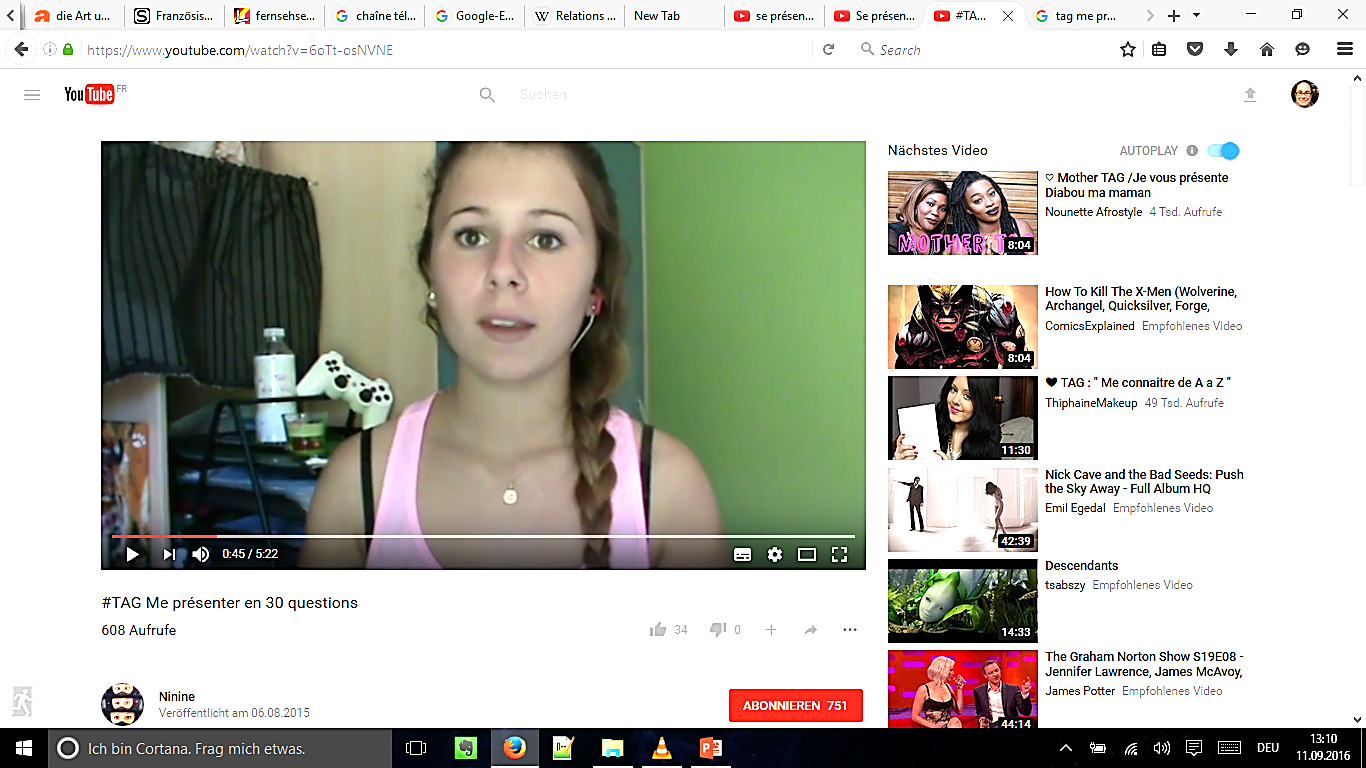 Voilà Ninine. Elle est youtubeuse.Décris Ninine. Quelle sorte de fille est-elle, selon toi ?
Formule cinq questions que tu aimerais lui poser si tu pouvais lui passer un appel vidéo.Regarde comment elle se présente et réponds aux questions :Quelle est la structure de la présentation de Ninine ? Quel est le plus grand défaut de Ninine ?Quel âge a Ninine ?Est-ce qu’elle est grande pour son âge ou petite ?Est-ce qu’elle habite en ville ou à la campagne ?Est-ce que Ninine regrette beaucoup de choses ?Quand est-ce qu’elle utilise une fourchette pour manger ses frites ?Quel est le loisir le plus important de Ninine ?Retenez trois autres informations intéressantes sur elle.À toi ! Choisis cinq questions (de la liste de Ninine si tu veux) et présente-toi.Les questions de NinineLes choses sans lesquelles vous ne pouvez pas quitter la maison ?Est-ce que tu souhaites te marier un jour ?Est-ce que tu te mets facilement en colère ?As-tu une phobie ?Est-ce que tu as déjà failli mourir ?Est-ce que tu aimes l’alcool ?Est-ce que tu es plutôt « soirée entre amis » ou « boîte » ?Où es-tu sortie pour la dernière fois ?Quel est le défaut que tu trouves intolérable chez les autres ?Décris ta ou tes meilleures amies.Quel est ton style de musique ?Si vous deviez prendre une résolution, laquelle serait-elle ?Tu mesures quelle taille ?As-tu des animaux de compagnie ? Quoi ? Et leurs noms ?Ton meilleur moment ?As-tu déjà eu le béguin pour un professeur ?As-tu confiance en toi ?À ton avis, que pensent les gens de toi, la première fois ?As-tu des regrets ?Ton principal trait de caractère ?As-tu un objet fétiche ?Une odeur spéciale en dehors des parfums que tu aimes ?Quel pays rêves-tu de visiter ?Quel est ton type de nourriture préféré?Quel est ton magasin préféré ?Est-ce que tu utilises une fourchette pour manger tes frites ?Quel est le dernier film que tu as été voir au cinéma ?Quel est le dernier achat que tu aies fait ?Quels sont tes loisirs ?Où t’imagines-tu dans cinq ans ?